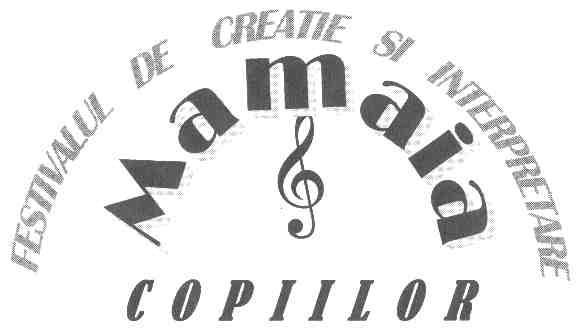                CONTRACTÎncheiat la ......................................  în data de .............................................Între:Art.1.- PÃRŢILE CONTRACTANTEASOCIATIA MAMAIA COPIILOR, organizator principal al Festivalului de creaţie şi interpretare  „MAMAIA COPIILOR“ ,  cu sediul în Constanţa bul. Ferdinand 98, înregistratã la Registrul Comerþului sub nr.cod fiscal nr. 23989060, legal reprezentatã de MANOLACHE LIVIU- Administrator   şi.........................................domiciliat în ....................................... str.........................................nr............. având B.I. seria ............... nr......................... eliberat de .......................................... în data de ........................., având nr. telefon ...................................... în calitate de PÃRINTE/TUTORE  al  minorei/minorului ..........................................concurenta/concurent interpreta/interpret la secţiunea interpretare/creaţie/show, nãscuta/nascut la data de ............................ în localitatea ...................................... a intervenit urmãtorul contract prin care pãrţile, de comun acord, stabilesc :Art.2.-OBLIGAŢII2.1. obligaţiile concurenţilor şi interpreţilor: participarea cu punctualitate la toate repetiţiile şi spectacolele anunţate de organizatori;respectarea ordinii de intrare în repetiţii şi spectacole stabilite de organizatori;asigurarea negativelor sau acompaniamentului în fazele de concurs;pãstrarea unei stricte discipline în locurile unde se va afla pe parcursul desfãşurãrii etapelor Festivalului Național de Creație și Interpretare „MAMAIA COPIILOR“ (scenã, cabinã, sãlã de spectacol, hotel);un comportament civilizat în relaţiile cu îndrumãtorii, ceilalţi concurenţi şi personalul tehnic-administrativ;respectarea regulilor de prevenire a incendiilor sau a altor evenimente nedorite;pãstrarea unei forme fizice de sãnãtate şi respectarea regulilor de igienã în colectivitate;   respectarea cu stricteţe a indicaţiilor juriului, regizorului artistic, maestrului coregraf, dirijorului şi a altor factori de decizie artisticã;repertoriul la faza finalã poate fi schimbat numai de cãtre organizatori, DUPA CAZ;Respectarea integrală a Regulamentului de organizare și desfășurare a Festivalului Național de Creație și Interpretare „MAMAIA COPIILOR“, astfel cum este postat pe www. mamaiacopiilor.ro;Respectarea integrală a dispozițiilor Hotărării nr. 75/2015, privind reglementarea prestării de către copii de activități remunerate în domeniile cultural, artistic, sportiv, publicitar și de modeling, denumită în cele ce urmează Hotărâre;PÃRINTELE (TUTORELE) acceptã o datã cu semnarea prezentului contract sa autorizeze exclusiv cãtre organizatorii Festivalului Național de Creație și Interpretare „MAMAIA COPIILOR“ toate drepturile conexe ce derivã din prestaţiile artistice şi înregistrãrile audio / video  ale tuturor manifestãrilor prilejuite de Festival, fixările din Festivalul Național de Creație și Interpretare „MAMAIA COPIILOR“ putând fi radiodifuzate de orice post de radio sau TV, cu respectarea dispozițiilor Legii nr.8/1996 privind dreptul de autor și drepturile conexe cu modificările și completările  ulterioare, de către utilizatori.   2.2.obligaţiile organizatorilorafișarea la loc vizibil a progamului privind desfășurarea Festivalului Național de Creație și Interpretare „MAMAIA COPIILOR“, cu respectarea Hotărării nr. 75/2015, privind reglementarea prestării de către copii de activități remunerate în domeniile cultural, artistic, sportiv, publicitar și de modeling;afișarea la loc vizibil, în locul de desfășurare a Festivalului Național de Creație și Interpretare „MAMAIA COPIILOR“, a Hotărării nr. 75/2015, privind reglementarea prestării de către copii de activități remunerate în domeniile cultural, artistic, sportiv, publicitar și de modeling;promovarea imaginii concurentului prin materiale promoţionale; asigurarea condiţiilor de prezentare în etapele de concurs: salã, sonorizare;asigurarea personalului artistic şi tehnic de specialitate pentru etapele finale ale Festivalului; asigurarea asistenţei medicale de urgenţã;să rețină impozitele și să le vireze la bugetul statului dacă premiile sunt în bani.Art.3.-ALTE CLAUZE3.1. PÃRINTELE (TUTORELE) a luat la cunoştinţã şi este de acord  sã-şi asume în totalitate  obligaţiile prevãzute în prezentul contract. De asemenea părintele/tutorele declară pe proria răspundere că are cunoștință de prevederile Hotărării nr. 75/2015, privind reglementarea prestării de către copii de activități remunerate în domeniile cultural, artistic, sportiv, publicitar și de modeling.3.2. PÃRINTELE (TUTORELE) are cunoștință că potrivit Hotărârii nr. 75/2015, dacă premiul obținut de către minor este remunerat și se va încheia un contract cu organizatorii în acest sens, are obligația de a transmite la serviciul public de asistență socială de la domiciliul copilului, în termen de 10 zile lucrătoare de la începerea efectivă a activității, o copie certificată ”conform cu originalul” a acestuia.3.3. PÃRINTELE (TUTORELE) are cunoștință că potrivit Hotărârii nr. 75/2015 numărul maxim de copii pe care îi poate supraveghea un însoțitor este de 10 și va răspunde pentru aceasta. De asemenea, PÃRINTELE (TUTORELE) are cunoștină potrivit art.6, alin. 3 din  Hotărârea nr. 75/2015 cine nu poate fi însoțitor de copii minori, respectiv cel ce a suferit o condamnare, este decăzut din drepturi părinteți, ambele stabilite prin hotărâre judecătorească rămasă definitivă, este dependent de droguri, alcool, substanțe psihotrope, violență exercitată aspupra copilului etc și va răspunde pentru aceasta.3.4. Dacă grupul este mai mare de 10 copii, reprezentantul grupului va prezenta tabele cu numele însoțitorului  pentru fiecare 10 copii, documente ce vor fi depuse la secretarialtul Festivalului Național de Creație și Interpretare „MAMAIA COPIILOR“. Tabelul va conține numele și prenumele însoțitorului, adresa de corespondență și numărul de telefon al acestuia la care poate fi contactat în cazuri excepționale.3.5.Minorul va fi însoţit în permanenţã de cãtre PÃRINTE (TUTORE) sau altã persoanã însoţitoare delegatã de cãtre acesta. Însoţitorul minorului va purta întreaga responsabilitate a obligaţiilor prevãzute în prezentul contract, inclusiv  pentru păstrarea calității vocii pentru repetiții și concurs.3.6. Organizatorii nu desemnează însoțitori pentru niciun participant la festival.3.7. Organizatorii sunt exonerați de răspundere cu privire la accidentarea minorilor, fie că este vorba de voce sau orice alt incident ce poate duce la incapacitatea temporară de a cânta sau de a dansa în festival.3.8. Nerespectarea de cãtre participant a obligaţiilor contractuale conduce la eliminarea sa din concurs si plata unei despăgubiri de 1.000 lei.Prezentul contract a fost încheiat în douã exemplare, câte unul pentru fiecare parte semnatarã și se completează cu dispozițiile Legii nr.8/1996 privind dreptul de autor și drepturile conexe, precum și cu prevederile Hotărării nr. 75/2015, privind reglementarea prestării de către copii de activități remunerate în domeniile cultural, artistic, sportiv, publicitar și de modeling. .         Asociaţia MAMAIA COPIILOR                                    PÃRINTE/TUTORE,                  Liviu MANOLACHE                                                          ADMINISTRATOR